What is CWI?Cavity wall insulation (CWI) is insulation which is injected or blown into the cavity (space) between the inside and outside wall. Small holes are drilled to the outside wall, insulation is inserted and then sealed up again with cement.How will this benefit my property?Prevents moisture and damp penetrating the internal walls.Heat insulation – maintains the heat within the property.Sound InsulationSimple and fast construction methodAre there any disadvantages?Some cavity insulation can sag over time.Thickness of insulation that will be available to use with be dictated by the cavity width usually (75mm or less).Is planning required?Planning permission is not normally required for fitting insulation (where there is no change in external appearance). However, if the building is listed or is in a conservation area, we will consult the local planning authority.How can I prepare for CWI works to my home? Moving any items that made imped access to the external wall area of the building. Plant pots, garden furniture, trellis, barbeques, etc. if these items are in place against the external face of the building will need to be removed to allow adequate working space for the operatives. We are happy to assist with removing heavy items if a removal disclaimer form has been signed. Please speak to a member of our team for more information relating to this.What are the operatives working hours?Working hours are 8am to 5pm Monday – Friday. No weekend working will be undertaken unless in emergency situations and agreed prior with B3 Living and the resident(s).No noisy works will be undertaken until after 9am each day.How long do these works take to complete?The installing of Cavity Wall Insulation usually can take up to 3 days to complete but this may vary based on house size and if any preparation works are required. Preliminary works may include:Ground works – This is to expose existing Damp Proof Course however this will be advised following on from the contractor’s initial survey visit. Removal of existing / failed insulation and rubble in the cavity.  SequenceContractor initial survey visit.Potential ground works.Extraction of old system (and any rubble). Install of new insulation system.Make good holes made to penetrate cavity and insert insulation.Installation of extractor fans to kitchen and bathroom (if not already in place, this is mandatory to obtain CIGA guarantee).Will I have to be home for the duration of the works?We would recommend that you remain in the property while the work is being carried out. This is a precautionary request as the vibration from the drilling of the external wall may cause internal damage. It is common during these works that if there are existing cracks internally in the home, the insulation can be blown through these. Areas of this occurring are usually around window and door reveals, this ideally needs to be monitored throughout the process,Does the work generate builders mess?It will be dusty and there will be builders mess which we will endeavor to keep to a minimum. This will be cleaned at the end of each working day and inspected by Site Manager.How long is the system guaranteed for?The Cavity Insulation Guarantee Agency (CIGA) provides independent 25 year guarantees for Cavity Wall Insulation fitted by registered installers in the UK.Diagram of Cavity Wall Insulation (before and after)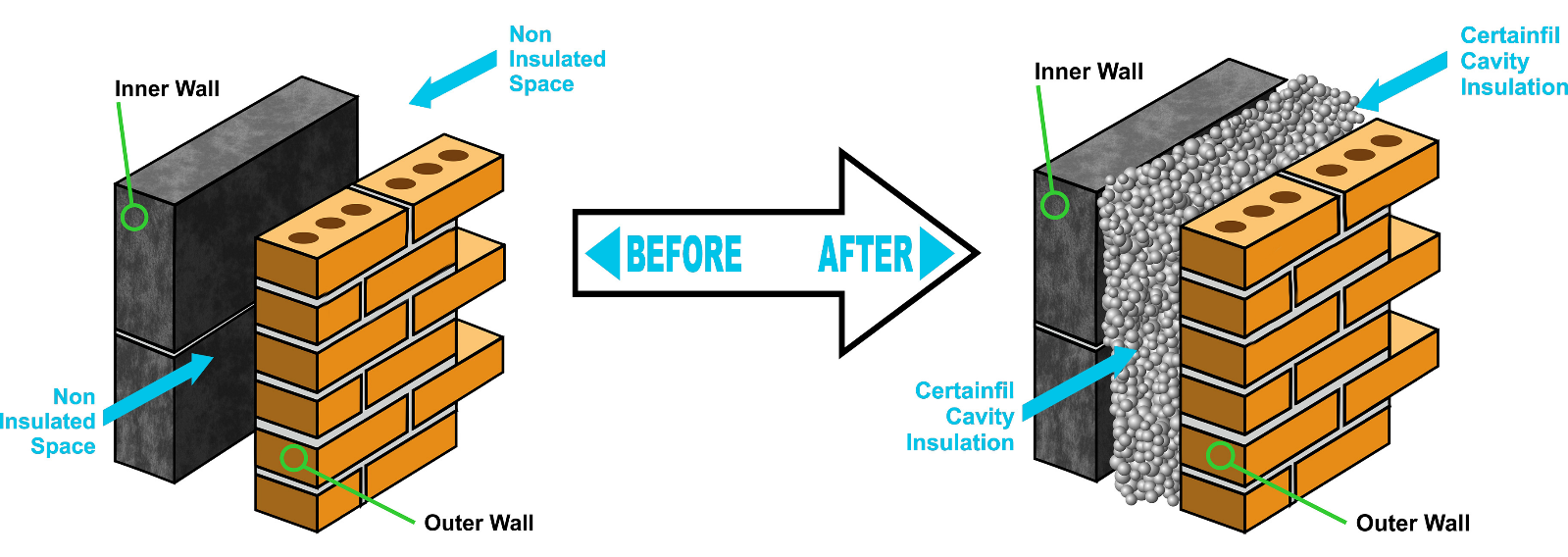 